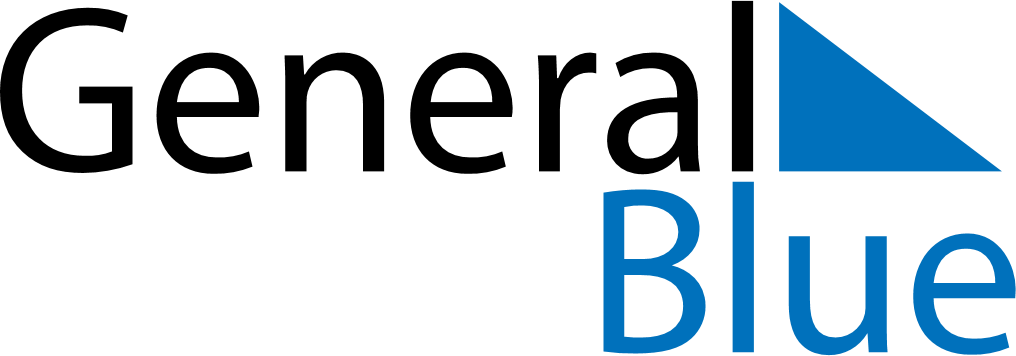 December 2022December 2022December 2022December 2022GrenadaGrenadaGrenadaSundayMondayTuesdayWednesdayThursdayFridayFridaySaturday1223456789910Camerhogne Folk Festival111213141516161718192021222323242526272829303031Christmas DayBoxing Day